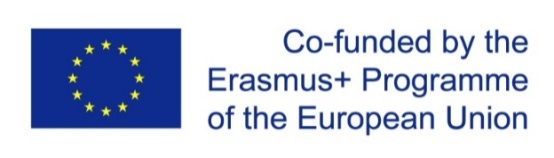 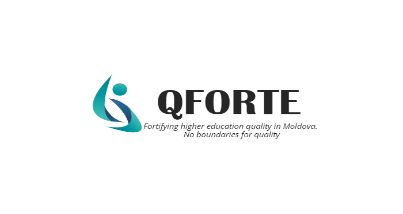 Ședință online cu reprezentanții grupurilor de lucru a universităților partenere în cadrul Proiectului QFORTE25 Mai, 2022Subject: Development, adoption of institutional QA strategies Leader: organized by the activity leader USM  Reference: WP3/ D3.1/ A3.1.5La data de 25 Mai, 2022 a avut loc un seminar în cadrul proiectului Erasmus+ Enhancement of Quality Assurance in Higher Education System in Moldova- QFORTE, număr de referință: 617490-EPP-1-2020-1-MD-EPPKA2-CBHE-SP, care a avut drept scop prezentarea proiectelor de strategii de asigurare a calității instituționale. Evenimentul a fost organizat în format online de Universitatea de Stat din Moldova, instituția coordonatoare în cadrul proiectului,  la care au participat universitățile partenere din RM, reprezentate de către prorectorii pentru educație și calitate, șefi ai departamentelor instituționale de management al calității și ANACEC. În context, proiectele strategiilor instituționale de asigurare a calității au fost prezentate de către prorectorii pentru educație, realizându-se, astfel, un schimb de experiență și bune practici. Toți partenerii au fost de acord că, în ciuda faptului că au fost identificate numeroase reglementări instituționale privind asigurarea calității, există o lipsă evidentă a unui document strategic instituțional, care să acopere toate nivelurile unei instituții, cu indicatori de performanță și planuri de acțiune detaliate. Strategiile de asigurare a calității sunt elaborate în baza unei structuri unice: introducere (importanța și deciziile care au condus la elaborarea strategiei, cât și perioada propusă pentru implementare), analiza situației (prezentarea retrospective problemelor din domeniul asigurării calității), obiective, riscuri interne și externe în realizarea obiectivelor, direcții prioritare (descrierea activităților planificate pentru atingerea obiectivelor propuse), impactul pe termen lung al acestor acțiuni, proceduri de raportare, indicatori de monitorizare și evaluare prin care se determină nivelul de realizare a obiectivelor. Un subiect aparte a ținut de riscurile legate de implementarea strategiilor instituționale. S-a menționat faptul că anticiparea riscurilor este de o importanță majoră pentru dezvoltarea strategică instituțională, iar măsurile necesare pentru a diminua efectele riscurilor sunt o prioritate în cadrul activităților proiectului. În partea a doua a ședinței, Andrei Chiciuc, președintele ANACEC, a anunțat despre ofertele Agențiilor de Asigurare a Calității în scopul acreditării instituționale. S-a menționat faptul că, șase agenții care și-au exprimat interesul pentru propunerea QFORTE. În urma analizei propunerilor, toți partenerii au fost de acord că Agenția Română de Asigurare a Calitâții în Învățământul Superior (ARACIS) este cea mai potrivită din perspectiva cost-eficienței, lipsei barierelor lingvistice și a bunei cunoașteri și expertize a sistemului educațional din Republica Moldova.  